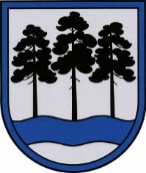 OGRES  NOVADA  PAŠVALDĪBAReģ.Nr.90000024455, Brīvības iela 33, Ogre, Ogres nov., LV-5001tālrunis 65071160, e-pasts: ogredome@ogresnovads.lv, www.ogresnovads.lv PAŠVALDĪBAS DOMES SĒDES PROTOKOLA IZRAKSTS 45.Par atļauju lauksaimniecības zemes ierīkošanai nekustamajā īpašumā “Lindes parks”, Birzgales pag., Ogres nov.  Ogres novada pašvaldībā (turpmāk – Pašvaldība) 2023.gada 30.maijā saņemts [Vārds, uzvārds] iesniegums (reģistrēts Pašvaldībā ar Nr.2-4.2/1400) (turpmāk – Iesniegums), kurā lūgts atļaut ierīkot lauksaimniecības zemi (pļavu) nekustamā īpašuma “Lindes parks”, Birzgales pag., Ogres nov., kadastra Nr.74440010134, sastāvā esošajā zemes vienībā ar kadastra apzīmējumu 74440010134 (turpmāk – Zemes vienība) meža 1.kvartāla 1.nogabalā 0,44 ha platībā (turpmāk – Paredzētā darbība). Atmežojamo platību plānots kompensēt ar ieaudzēto meža platību.Izvērtējot Iesniegumu un ar to saistītos dokumentus, Pašvaldība konstatē: [1] Saskaņā ar Ķeguma novada pašvaldības 2013.gada 13.augusta saistošo noteikumu Nr.11/2013 “Par Ķeguma novada teritorijas plānojuma 2013.–2024.gadam Teritorijas izmantošanas un apbūves noteikumiem un Grafisko daļu” (turpmāk – SN 11/2013) Grafisko daļu Zemes vienībai daļai, kur plānots īstenot Paredzēto darbību, noteikta funkcionālā zona Lauksaimniecības teritorija (L1). Atbilstoši SN11/2013 Teritorijas izmantošanas un apbūves noteikumu (turpmāk – TIAN) 412.1.punktam viens no atļautajiem primārajiem izmantošanas veidiem minētajā funkcionālajā zonā ir lauksaimnieciskā teritorijas izmantošana. Atbilstoši SN11/2013 TIAN 15.68.punktam lauksaimnieciska izmantošana nozīmē izmantošanu, kas ietver augkopību, dārzeņkopību, dārzkopību, lopkopību, putnkopību, zivsaimniecību un ar to saistītos pakalpojumus, izņemot veterināro darbību, un var ietvert arī dzīvnieku kopšanu, kažokzvēru audzēšanu, ogu krūmu un augļu koku audzēšanu un ražas novākšanu, siltumnīcas, velēnu audzēšanu un sēņu audzēšanu, gliemežu un slieku audzēšanu, kā arī fermu. No minētā secināms, ka Paredzētā darbība nav pretrunā SN11/2013.[2] Atbilstoši Dabas aizsardzības pārvaldes Dabas datu pārvaldības sistēmā OZOLS pieejamai informācijai Paredzētās darbības teritorijā nav reģistrēti īpaši aizsargājami biotopi un īpaši aizsargājamo sugu dzīvotnes. Ņemot vērā minēto, secināms, ka, ierīkojot lauksaimniecības zemi atmežošanai paredzētajā teritorijā, tiek ievērotas Ministru kabineta 2013.gada 5.marta noteikumu Nr.118 “Kārtība, kādā lauksaimniecībā izmantojamo zemi ierīko mežā, kā arī izsniedz atļauju tās ierīkošanai” (turpmāk – MK noteikumi Nr.118) 5.punktā izvirzītās prasības.[3] Saskaņā ar MK noteikumu Nr.118 7.punktu atļauju lauksaimniecības zemes ierīkošanai izsniedz (izņemot šo noteikumu 17.punktā minēto gadījumu) vietējā pašvaldība, kuras administratīvajā teritorijā atrodas meža īpašums vai tiesiskais valdījums, kurā paredzēta lauksaimniecības zemes ierīkošana.[4] Atbilstoši MK noteikumu Nr.118. 10.1.apakšpunktam tika pieprasīti Dabas aizsardzības pārvaldes (turpmāk – DAP) Vidzemes reģionālās administrācijas, Valsts vides dienesta (turpmāk – VVD) Lielrīgas reģionālās vides pārvaldes un Valsts meža dienesta (turpmāk – VMD) atzinumi. MK noteikumu Nr.118 11.punkts noteic, ka DAP, VVD reģionālā vides pārvalde un VMD 10 darbdienu laikā pēc MK noteikumu Nr.118 8.punktā minētā iesnieguma un tam pievienoto dokumentu saņemšanas atbilstoši kompetencei sniedz vietējai pašvaldībai atzinumu par lauksaimniecības zemes ierīkošanas atbilstību dabas un vides aizsardzību reglamentējošiem normatīvajiem aktiem. VMD sniedz vietējai pašvaldībai atzinumu par lauksaimniecības zemes ierīkošanas atbilstību meža apsaimniekošanu un izmantošanu reglamentējošiem normatīvajiem aktiem. Minētās institūcijas sniedza pozitīvus atzinumus (DAP Vidzemes reģionālās administrācijas vēstule reģistrēta Pašvaldībā 2023.gada 27.jūnijā ar Nr.2-4.1/3243; VVD Atļauju pārvaldes vēstule reģistrēta Pašvaldībā 2023.gada 6.jūlijā ar Nr. 2-4.1/3420; VMD Rīgas reģionālās virsmežniecības vēstule reģistrēta Pašvaldībā 2023.gada 13.jūnijā ar 2-4.1/3020).[5] Saskaņā ar SN11/2013 Grafisko daļu Zemes vienībai noteikts apgrūtinājums – valsts nozīmes arhitektūras pieminekļa “Lindes muižas parks” (valsts aizsardzības Nr.2882) aizsargjosla. Aizsargjoslu likuma 38.panta 1.punkts noteic, ka aizsargjoslās ap kultūras pieminekļiem jebkuru saimniecisku darbību drīkst veikt tikai ar Nacionālās kultūras mantojuma pārvaldes (turpmāk – NKMP) un kultūras pieminekļa īpašnieku atļauju. 2023.gada 27.jūnijā Pašvaldībā saņemta NKMP vēstule (reģistrēta Pašvaldībā ar Nr.2-4.1/3256), kurā informēts, ka NKMP nav iebildumu pret Paredzēto darbību un NKMP neizvirza papildus nosacījumus.[6] MK noteikumu Nr.118 12.punkts noteic, ka ja šo noteikumu 11.punktā minēto institūciju atzinumi ir pozitīvi, vietējā pašvaldība nekavējoties rakstiski informē darbības ierosinātāju, ka divu mēnešu laikā vietējā pašvaldībā jāiesniedz ierīkojamās lauksaimniecības zemes (atmežojamās platības) izvietojuma plāns, ko izgatavojis mērnieks atbilstoši normatīvajiem aktiem par zemes kadastrālo uzmērīšanu. Šajā punktā minēto plānu neiesniedz, ja lauksaimniecības zemi ierīko plantāciju mežā vai to kompensē ar ieaudzēta meža platību. 2023.gada 13.jūnijā Pašvaldībā saņemts [Vārds, Uzvārds] iesniegums (reģistrēts Pašvaldībā ar Nr.2-4.2/1518), kurā informēts, ka Paredzētā darbība tiks kompensēta ar ieaudzēto meža platību nekustamā īpašuma „Birztalas”, Birzgales pag., Ogres nov., kadastra numurs 7444 011 0118, sastāvā esošajā zemes vienībā ar kadastra apzīmējumu 74440110118. Ņemot vērā, ka [Vārds, Uzvārds] plāno kompensēt ar Paredzēto darbību izraisītās negatīvās sekas, ieaudzējot mežu, Pašvaldībā nav jāiesniedz mērnieka izgatavotais ierīkojamās lauksaimniecības zemes (atmežojamās platības) izvietojuma plāns. [7] Saskaņā ar Ministru kabineta 2012.gada 18.decembra noteikumu Nr.889 “Noteikumi par atmežošanas kompensācijas noteikšanas kritērijiem, aprēķināšanas un atlīdzināšanas kārtību” 4.punktu atmežošanas izraisīto oglekļa dioksīda piesaistes potenciāla samazināšanos var pilnībā vai daļēji kompensēt, ieaudzējot mežu (izņemot plantācijas mežu) (turpmāk – kompensējamā mežaudze). Attiecīgā persona tiesīga pati izvēlēties meža ieaudzēšanas vietu ar nosacījumu, ka ieaudzētā meža platībai jābūt ne mazākai par 0,1 hektāru. Kompensējamās mežaudzes platība, kas pārsniedz meža platību, kuru plānots atmežot, ir izmantojama kā kompensējamā mežaudze citām atmežošanai plānotajām platībām.[8] MK noteikumu Nr.118 13.punkts noteic, ka pēc šo noteikumu 12.punktā minētā plāna saņemšanas vietējā pašvaldība atbilstoši normatīvajiem aktiem par atmežošanas kompensācijas noteikšanas kritērijiem, aprēķināšanas un atlīdzināšanas kārtību nekavējoties iesniedz Valsts meža dienestā pieprasījumu kompensācijas apmēra aprēķināšanai, savukārt 14.punkts noteic, ka darbības ierosinātājs triju darbdienu laikā pēc valstij atlīdzināmās kompensācijas samaksas iesniedz vietējā pašvaldībā informāciju par veikto maksājumu. Vietējā pašvaldība saskaņā ar šo noteikumu 7.punktu nekavējoties pieņem lēmumu par atļaujas (administratīvā akta) izdošanu.[9] VMD Rīgas reģionālā virsmežniecība 2023.gada 14.augusta vēstulē (reģistrēta Pašvaldībā ar Nr.2-4.1/4107) sniedza informāciju par valstij maksājamās atmežojamās platības kompensācijas apmēru.  2023.gada 14.augustā [Vārds, Uzvards] iesniedza Pašvaldībā maksājumu apliecinošu dokumentu (reģistrēts Pašvaldībā ar Nr. 2-4.3/1623).Ņemot vērā minēto un pamatojoties uz Pašvaldību likuma 10.panta pirmās daļas  21.punktu, Meža likuma 41.panta pirmo daļu, Ministru kabineta 2013.gada 5.marta noteikumu Nr.118 “Kārtība, kādā lauksaimniecībā izmantojamo zemi ierīko mežā, kā arī izsniedz atļauju tās ierīkošanai” 7.punktu, 14.punktu Ministru kabineta 2012.gada 18.decembra noteikumu Nr.889 “Noteikumi par atmežošanas kompensācijas noteikšanas kritērijiem, aprēķināšanas un atlīdzināšanas kārtību” 18.punktu, balsojot: ar 20 balsīm "Par" (Andris Krauja, Artūrs Mangulis, Atvars Lakstīgala, Dace Kļaviņa, Dace Māliņa, Dace Veiliņa, Dainis Širovs, Dzirkstīte Žindiga, Gints Sīviņš, Ilmārs Zemnieks, Jānis Iklāvs, Jānis Kaijaks, Jānis Siliņš, Kaspars Bramanis, Pāvels Kotāns, Raivis Ūzuls, Rūdolfs Kudļa, Santa Ločmele, Toms Āboltiņš, Valentīns Špēlis), "Pret" – nav, "Atturas" – nav, Ogres novada pašvaldības dome NOLEMJ:1. Atļaut [Vārds, Uzvārds] veikt lauksaimniecības zemes ierīkošanu nekustamā īpašuma “Lindes parks”, Birzgales pag., Ogres nov., kadastra Nr.74440010134, sastāvā esošajā zemes vienībā ar kadastra apzīmējumu 74440010134 meža 1.kvartāla 1.nogabalā 0,44 ha platībā saskaņā ar atmežojamās meža zemes skici (pielikumā). 2. Uzdot Ogres novada pašvaldības centrālās administrācijas Kancelejai nosūtīt šo lēmumu [Vārds, Uzvārds].3. Uzdot Ogres novada pašvaldības centrālās administrācijas Attīstības un plānošanas nodaļai informēt Valsts meža dienestu par izdoto administratīvo aktu.4. Kontroli par lēmuma izpildi uzdot Ogres novada pašvaldības izpilddirektoram.Atbilstoši Administratīvā procesa likuma 70.panta pirmajai un otrajai daļai administratīvais akts stājas spēkā ar brīdi, kad tas paziņots adresātam atbilstoši Paziņošanas likumam.         Lēmumu var pārsūdzēt viena mēneša laikā no tā spēkā stāšanās dienas Administratīvajā rajona tiesā attiecīgajā tiesu namā pēc pieteicēja adreses (fiziskā persona - pēc deklarētās dzīvesvietas, papildu adreses vai nekustamā īpašuma atrašanās vietas, juridiskā persona - pēc juridiskās adreses).(Sēdes vadītāja,domes priekšsēdētāja vietnieka G.Sīviņa paraksts)Ogrē, Brīvības ielā 33Nr.152023.gada 31.augustā